Пальчиковый театр, связанный крючком для показа сказки «Теремок»Автор: воспитатель МАДОУ – детский сад №5 «Родничок»Г. Чайковский, Пермский край Радыгина Н.В.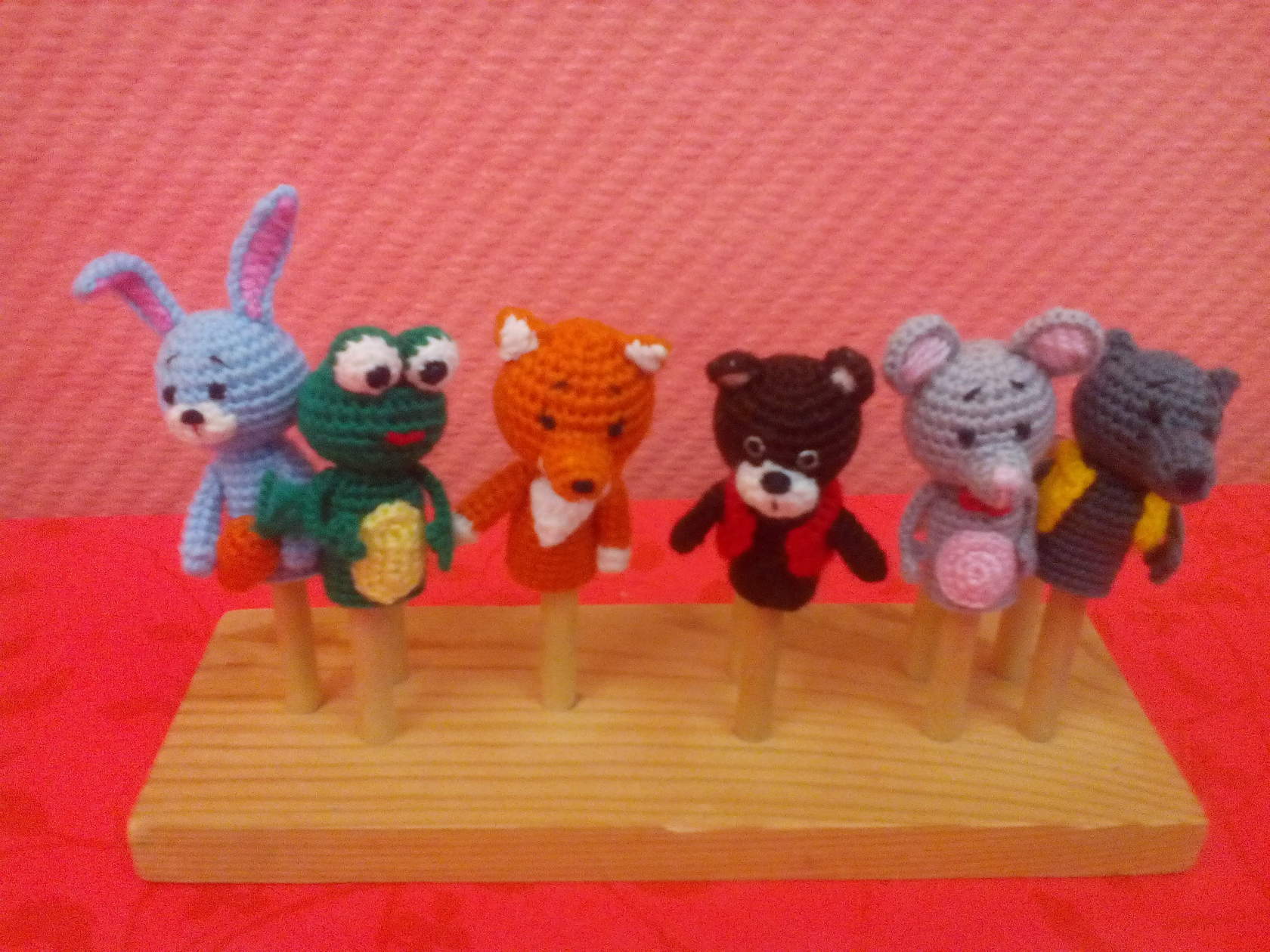 